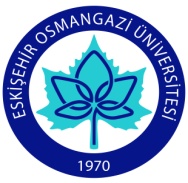 SAĞLIK BİLİMLERİ FAKÜLTESİ HEMŞİRELİK BÖLÜMÜ DERS BİLGİ FORMU
Tarih   						                                                      İmza	FACULTY OF HEALTH NURSING DEPARTMENT, INFORMATION FORM OF COURSEDate             							SignatureDÖNEM GüzDERSİN ADIMikrobiyoloji-ParazitolojiKODU   281111005	KOORDİNATÖRYrd. Doç. Dr. Yasemin ÖZDERSİ VERENLERYrd. Doç. Dr. Yasemin ÖZYARIYILHAFTALIK DERS SAATİHAFTALIK DERS SAATİHAFTALIK DERS SAATİHAFTALIK DERS SAATİYARIYILTeorikUygulamaLaboratuarLaboratuarKredisiAKTSAKTSTÜRÜDİLİ120112,533ZORUNLUTÜRKÇEDEĞERLENDİRME SİSTEMİDEĞERLENDİRME SİSTEMİDEĞERLENDİRME SİSTEMİDEĞERLENDİRME SİSTEMİDEĞERLENDİRME SİSTEMİDEĞERLENDİRME SİSTEMİDEĞERLENDİRME SİSTEMİDEĞERLENDİRME SİSTEMİDEĞERLENDİRME SİSTEMİDEĞERLENDİRME SİSTEMİYARIYIL İÇİ ÇALIŞMALARYARIYIL İÇİ ÇALIŞMALARYARIYIL İÇİ ÇALIŞMALARYARIYIL İÇİ ÇALIŞMALARFaaliyet türüFaaliyet türüFaaliyet türüSayıSayı%YARIYIL İÇİ ÇALIŞMALARYARIYIL İÇİ ÇALIŞMALARYARIYIL İÇİ ÇALIŞMALARYARIYIL İÇİ ÇALIŞMALARI. Ara SınavI. Ara SınavI. Ara Sınav1150YARIYIL İÇİ ÇALIŞMALARYARIYIL İÇİ ÇALIŞMALARYARIYIL İÇİ ÇALIŞMALARYARIYIL İÇİ ÇALIŞMALARII. Ara SınavII. Ara SınavII. Ara SınavYARIYIL İÇİ ÇALIŞMALARYARIYIL İÇİ ÇALIŞMALARYARIYIL İÇİ ÇALIŞMALARYARIYIL İÇİ ÇALIŞMALARUygulamaUygulamaUygulamaYARIYIL İÇİ ÇALIŞMALARYARIYIL İÇİ ÇALIŞMALARYARIYIL İÇİ ÇALIŞMALARYARIYIL İÇİ ÇALIŞMALARÖdevÖdevÖdevYARIYIL İÇİ ÇALIŞMALARYARIYIL İÇİ ÇALIŞMALARYARIYIL İÇİ ÇALIŞMALARYARIYIL İÇİ ÇALIŞMALARSunum/SeminerSunum/SeminerSunum/SeminerYARIYIL İÇİ ÇALIŞMALARYARIYIL İÇİ ÇALIŞMALARYARIYIL İÇİ ÇALIŞMALARYARIYIL İÇİ ÇALIŞMALARYarıyıl Sonu SınavıYarıyıl Sonu SınavıYarıyıl Sonu Sınavı1150YARIYIL İÇİ ÇALIŞMALARYARIYIL İÇİ ÇALIŞMALARYARIYIL İÇİ ÇALIŞMALARYARIYIL İÇİ ÇALIŞMALARTOPLAMTOPLAMTOPLAM11100ÖNKOŞULLARÖNKOŞULLARÖNKOŞULLARÖNKOŞULLARYokYokYokYokYokYokİÇERİĞİİÇERİĞİİÇERİĞİİÇERİĞİMikrobiyolojiye giriş, Mikroskoplar, Mikrobiyolojide kullanılan diğer araç gereç ve cihazlar, Bakterilerin yapı ve fizyolojileri, Bakteri genetiği ve antimikrobik maddeler, Mikroorganizmaların üretildiği ortamlar, Boyalar ve boyama yöntemleri, Çevre mikrobiyolojisi, Örnek alma teknikleri, Sterilizasyon ve dezenfeksiyon, İmmünolojiye giriş ve antijen, İmmün sistemin yapısı, İmmünglobulinler (Antikorlar), İmmün cevap, Doğal direnç, Aşılar ve bağışık serumlar, Mikrobiyolojik tanı yöntemleriMikrobiyolojiye giriş, Mikroskoplar, Mikrobiyolojide kullanılan diğer araç gereç ve cihazlar, Bakterilerin yapı ve fizyolojileri, Bakteri genetiği ve antimikrobik maddeler, Mikroorganizmaların üretildiği ortamlar, Boyalar ve boyama yöntemleri, Çevre mikrobiyolojisi, Örnek alma teknikleri, Sterilizasyon ve dezenfeksiyon, İmmünolojiye giriş ve antijen, İmmün sistemin yapısı, İmmünglobulinler (Antikorlar), İmmün cevap, Doğal direnç, Aşılar ve bağışık serumlar, Mikrobiyolojik tanı yöntemleriMikrobiyolojiye giriş, Mikroskoplar, Mikrobiyolojide kullanılan diğer araç gereç ve cihazlar, Bakterilerin yapı ve fizyolojileri, Bakteri genetiği ve antimikrobik maddeler, Mikroorganizmaların üretildiği ortamlar, Boyalar ve boyama yöntemleri, Çevre mikrobiyolojisi, Örnek alma teknikleri, Sterilizasyon ve dezenfeksiyon, İmmünolojiye giriş ve antijen, İmmün sistemin yapısı, İmmünglobulinler (Antikorlar), İmmün cevap, Doğal direnç, Aşılar ve bağışık serumlar, Mikrobiyolojik tanı yöntemleriMikrobiyolojiye giriş, Mikroskoplar, Mikrobiyolojide kullanılan diğer araç gereç ve cihazlar, Bakterilerin yapı ve fizyolojileri, Bakteri genetiği ve antimikrobik maddeler, Mikroorganizmaların üretildiği ortamlar, Boyalar ve boyama yöntemleri, Çevre mikrobiyolojisi, Örnek alma teknikleri, Sterilizasyon ve dezenfeksiyon, İmmünolojiye giriş ve antijen, İmmün sistemin yapısı, İmmünglobulinler (Antikorlar), İmmün cevap, Doğal direnç, Aşılar ve bağışık serumlar, Mikrobiyolojik tanı yöntemleriMikrobiyolojiye giriş, Mikroskoplar, Mikrobiyolojide kullanılan diğer araç gereç ve cihazlar, Bakterilerin yapı ve fizyolojileri, Bakteri genetiği ve antimikrobik maddeler, Mikroorganizmaların üretildiği ortamlar, Boyalar ve boyama yöntemleri, Çevre mikrobiyolojisi, Örnek alma teknikleri, Sterilizasyon ve dezenfeksiyon, İmmünolojiye giriş ve antijen, İmmün sistemin yapısı, İmmünglobulinler (Antikorlar), İmmün cevap, Doğal direnç, Aşılar ve bağışık serumlar, Mikrobiyolojik tanı yöntemleriMikrobiyolojiye giriş, Mikroskoplar, Mikrobiyolojide kullanılan diğer araç gereç ve cihazlar, Bakterilerin yapı ve fizyolojileri, Bakteri genetiği ve antimikrobik maddeler, Mikroorganizmaların üretildiği ortamlar, Boyalar ve boyama yöntemleri, Çevre mikrobiyolojisi, Örnek alma teknikleri, Sterilizasyon ve dezenfeksiyon, İmmünolojiye giriş ve antijen, İmmün sistemin yapısı, İmmünglobulinler (Antikorlar), İmmün cevap, Doğal direnç, Aşılar ve bağışık serumlar, Mikrobiyolojik tanı yöntemleriAMAÇLARIAMAÇLARIAMAÇLARIAMAÇLARIMikrobiyoloji ve bağışıklık bilimini temel hatları ile tanıtmak, Enfeksiyon hastalıklarının oluşumu, etkenleri, korunma ve tedavi yöntemleri, tedavi alternatifleri hakkında bilgi sahibi olan hemşireler yetiştirmekMikrobiyoloji ve bağışıklık bilimini temel hatları ile tanıtmak, Enfeksiyon hastalıklarının oluşumu, etkenleri, korunma ve tedavi yöntemleri, tedavi alternatifleri hakkında bilgi sahibi olan hemşireler yetiştirmekMikrobiyoloji ve bağışıklık bilimini temel hatları ile tanıtmak, Enfeksiyon hastalıklarının oluşumu, etkenleri, korunma ve tedavi yöntemleri, tedavi alternatifleri hakkında bilgi sahibi olan hemşireler yetiştirmekMikrobiyoloji ve bağışıklık bilimini temel hatları ile tanıtmak, Enfeksiyon hastalıklarının oluşumu, etkenleri, korunma ve tedavi yöntemleri, tedavi alternatifleri hakkında bilgi sahibi olan hemşireler yetiştirmekMikrobiyoloji ve bağışıklık bilimini temel hatları ile tanıtmak, Enfeksiyon hastalıklarının oluşumu, etkenleri, korunma ve tedavi yöntemleri, tedavi alternatifleri hakkında bilgi sahibi olan hemşireler yetiştirmekMikrobiyoloji ve bağışıklık bilimini temel hatları ile tanıtmak, Enfeksiyon hastalıklarının oluşumu, etkenleri, korunma ve tedavi yöntemleri, tedavi alternatifleri hakkında bilgi sahibi olan hemşireler yetiştirmekÖĞRENİM ÇIKTILARIÖĞRENİM ÇIKTILARIÖĞRENİM ÇIKTILARIÖĞRENİM ÇIKTILARIMikrobiyolojinin tanımını, alt dallarını, tarihçesini bilmeMikroorganizmaların adlandırma ve sınıflandırılmasını öğrenmeMikrobiyoloji laboratuvarında kullanılan malzemeleri tanımaBakterilerin şekillerini, yapılarını, üremelerini, enzim ve metabolizmalarını bilmeBakterilerin genetik özelliklerini ve antimikrobik maddelerin özelliklerini bilmeMikroorganizmaların üretilme şekillerini, besiyerlerini ve ekim tekniklerini bilmeMikrobiyolojide kullanılan boyaları, boyama mekanizmalarını ve yöntemleri bilmeMikrobiyolojik örnek alma yöntemlerini ve taşınmada dikkat edilecek konuları öğrenmeSterilizasyon ve dezenfeksiyon yöntemlerini, etki mekanizmalarını kavramaBağışıklık bilimi hakkında genel bilgi edinip, antijenin özelliklerini öğrenmeBağışık yanıtta rol alan lenfoid organlar ile hücreler hakkında bilgi edinmeİmmünglobulinlerin özelliklerini kavramaİmmün cevap çeşitlerini, bağışıklık ve aşırı duyarlılık reaksiyonlarını öğrenmeİnfeksiyonlara karşı doğal direncin önemini kavramaAşılar, serumlar ve uygulamaları hakkında genel bilgi edinmeMikrobiyolojinin tanımını, alt dallarını, tarihçesini bilmeMikroorganizmaların adlandırma ve sınıflandırılmasını öğrenmeMikrobiyoloji laboratuvarında kullanılan malzemeleri tanımaBakterilerin şekillerini, yapılarını, üremelerini, enzim ve metabolizmalarını bilmeBakterilerin genetik özelliklerini ve antimikrobik maddelerin özelliklerini bilmeMikroorganizmaların üretilme şekillerini, besiyerlerini ve ekim tekniklerini bilmeMikrobiyolojide kullanılan boyaları, boyama mekanizmalarını ve yöntemleri bilmeMikrobiyolojik örnek alma yöntemlerini ve taşınmada dikkat edilecek konuları öğrenmeSterilizasyon ve dezenfeksiyon yöntemlerini, etki mekanizmalarını kavramaBağışıklık bilimi hakkında genel bilgi edinip, antijenin özelliklerini öğrenmeBağışık yanıtta rol alan lenfoid organlar ile hücreler hakkında bilgi edinmeİmmünglobulinlerin özelliklerini kavramaİmmün cevap çeşitlerini, bağışıklık ve aşırı duyarlılık reaksiyonlarını öğrenmeİnfeksiyonlara karşı doğal direncin önemini kavramaAşılar, serumlar ve uygulamaları hakkında genel bilgi edinmeMikrobiyolojinin tanımını, alt dallarını, tarihçesini bilmeMikroorganizmaların adlandırma ve sınıflandırılmasını öğrenmeMikrobiyoloji laboratuvarında kullanılan malzemeleri tanımaBakterilerin şekillerini, yapılarını, üremelerini, enzim ve metabolizmalarını bilmeBakterilerin genetik özelliklerini ve antimikrobik maddelerin özelliklerini bilmeMikroorganizmaların üretilme şekillerini, besiyerlerini ve ekim tekniklerini bilmeMikrobiyolojide kullanılan boyaları, boyama mekanizmalarını ve yöntemleri bilmeMikrobiyolojik örnek alma yöntemlerini ve taşınmada dikkat edilecek konuları öğrenmeSterilizasyon ve dezenfeksiyon yöntemlerini, etki mekanizmalarını kavramaBağışıklık bilimi hakkında genel bilgi edinip, antijenin özelliklerini öğrenmeBağışık yanıtta rol alan lenfoid organlar ile hücreler hakkında bilgi edinmeİmmünglobulinlerin özelliklerini kavramaİmmün cevap çeşitlerini, bağışıklık ve aşırı duyarlılık reaksiyonlarını öğrenmeİnfeksiyonlara karşı doğal direncin önemini kavramaAşılar, serumlar ve uygulamaları hakkında genel bilgi edinmeMikrobiyolojinin tanımını, alt dallarını, tarihçesini bilmeMikroorganizmaların adlandırma ve sınıflandırılmasını öğrenmeMikrobiyoloji laboratuvarında kullanılan malzemeleri tanımaBakterilerin şekillerini, yapılarını, üremelerini, enzim ve metabolizmalarını bilmeBakterilerin genetik özelliklerini ve antimikrobik maddelerin özelliklerini bilmeMikroorganizmaların üretilme şekillerini, besiyerlerini ve ekim tekniklerini bilmeMikrobiyolojide kullanılan boyaları, boyama mekanizmalarını ve yöntemleri bilmeMikrobiyolojik örnek alma yöntemlerini ve taşınmada dikkat edilecek konuları öğrenmeSterilizasyon ve dezenfeksiyon yöntemlerini, etki mekanizmalarını kavramaBağışıklık bilimi hakkında genel bilgi edinip, antijenin özelliklerini öğrenmeBağışık yanıtta rol alan lenfoid organlar ile hücreler hakkında bilgi edinmeİmmünglobulinlerin özelliklerini kavramaİmmün cevap çeşitlerini, bağışıklık ve aşırı duyarlılık reaksiyonlarını öğrenmeİnfeksiyonlara karşı doğal direncin önemini kavramaAşılar, serumlar ve uygulamaları hakkında genel bilgi edinmeMikrobiyolojinin tanımını, alt dallarını, tarihçesini bilmeMikroorganizmaların adlandırma ve sınıflandırılmasını öğrenmeMikrobiyoloji laboratuvarında kullanılan malzemeleri tanımaBakterilerin şekillerini, yapılarını, üremelerini, enzim ve metabolizmalarını bilmeBakterilerin genetik özelliklerini ve antimikrobik maddelerin özelliklerini bilmeMikroorganizmaların üretilme şekillerini, besiyerlerini ve ekim tekniklerini bilmeMikrobiyolojide kullanılan boyaları, boyama mekanizmalarını ve yöntemleri bilmeMikrobiyolojik örnek alma yöntemlerini ve taşınmada dikkat edilecek konuları öğrenmeSterilizasyon ve dezenfeksiyon yöntemlerini, etki mekanizmalarını kavramaBağışıklık bilimi hakkında genel bilgi edinip, antijenin özelliklerini öğrenmeBağışık yanıtta rol alan lenfoid organlar ile hücreler hakkında bilgi edinmeİmmünglobulinlerin özelliklerini kavramaİmmün cevap çeşitlerini, bağışıklık ve aşırı duyarlılık reaksiyonlarını öğrenmeİnfeksiyonlara karşı doğal direncin önemini kavramaAşılar, serumlar ve uygulamaları hakkında genel bilgi edinmeMikrobiyolojinin tanımını, alt dallarını, tarihçesini bilmeMikroorganizmaların adlandırma ve sınıflandırılmasını öğrenmeMikrobiyoloji laboratuvarında kullanılan malzemeleri tanımaBakterilerin şekillerini, yapılarını, üremelerini, enzim ve metabolizmalarını bilmeBakterilerin genetik özelliklerini ve antimikrobik maddelerin özelliklerini bilmeMikroorganizmaların üretilme şekillerini, besiyerlerini ve ekim tekniklerini bilmeMikrobiyolojide kullanılan boyaları, boyama mekanizmalarını ve yöntemleri bilmeMikrobiyolojik örnek alma yöntemlerini ve taşınmada dikkat edilecek konuları öğrenmeSterilizasyon ve dezenfeksiyon yöntemlerini, etki mekanizmalarını kavramaBağışıklık bilimi hakkında genel bilgi edinip, antijenin özelliklerini öğrenmeBağışık yanıtta rol alan lenfoid organlar ile hücreler hakkında bilgi edinmeİmmünglobulinlerin özelliklerini kavramaİmmün cevap çeşitlerini, bağışıklık ve aşırı duyarlılık reaksiyonlarını öğrenmeİnfeksiyonlara karşı doğal direncin önemini kavramaAşılar, serumlar ve uygulamaları hakkında genel bilgi edinmeKAYNAKLARKAYNAKLARKAYNAKLARKAYNAKLARÖĞRETİM YÖNTEMLERİÖĞRETİM YÖNTEMLERİÖĞRETİM YÖNTEMLERİÖĞRETİM YÖNTEMLERİTeorik derslerde barkovizyon, laboratuvar derslerinde Tıp Fakültesi Mikrobiyoloji Laboratuvarı imkanlarından yararlanılacakTeorik derslerde barkovizyon, laboratuvar derslerinde Tıp Fakültesi Mikrobiyoloji Laboratuvarı imkanlarından yararlanılacakTeorik derslerde barkovizyon, laboratuvar derslerinde Tıp Fakültesi Mikrobiyoloji Laboratuvarı imkanlarından yararlanılacakTeorik derslerde barkovizyon, laboratuvar derslerinde Tıp Fakültesi Mikrobiyoloji Laboratuvarı imkanlarından yararlanılacakTeorik derslerde barkovizyon, laboratuvar derslerinde Tıp Fakültesi Mikrobiyoloji Laboratuvarı imkanlarından yararlanılacakTeorik derslerde barkovizyon, laboratuvar derslerinde Tıp Fakültesi Mikrobiyoloji Laboratuvarı imkanlarından yararlanılacakDERS AKIŞIDERS AKIŞIHAFTAKONULAR1Mikrobiyolojiye Giriş ve Tarihçe,Mİkrobiyolojide kullanılan araç, gereç ve cihazlar2Bakteri Yapı ve Fizyolojisi, Bakteri Genetiği ve Antimikrobik Maddeler Mikroorganizmaların Üretildiği Ortamlar3Boyalar ve Boyama Yöntemleri, Enfeksiyon hastalığının oluşumu, Çevre mikrobiyolojisi, floralar ve örnek alma teknikleri4Sterilizasyon ve Dezenfeksiyon, Mikrobiyolojik Tanı Yöntemleri 5İmmünolojiye Giriş ve İmmün Sistemin Yapısı6Antijenler, İmmünoglobülinler (antikorlar)7İmmün Yanıt Oluşması, Aşırı Duyarlılık Reaksiyonları, Aşılar ve Bağışık Serumlar 8Özel Mikrobiyolojiye Giriş ve Gram pozitif koklar9Gram Negatif Koklar, Solunum Sistemi İle İlişkili Gram Negatif Basiller10Zoonoz Etkeni Gram Negatif Basiller, Gram Negatif Basiller, Gram Pozitif Basiller11Mikoplazma, Spiroketler, Klamidya, Riketsiya 12Mikobakteriler ve Actinomycetes 13Tıbbi Viroloji, Tıbbi MikolojiTıbbi Parazitoloji	NOPROGRAM ÇIKTILARINA KATKISI3211Hemşirelik Eğitiminde Temel Kavramları Tanıma Becerisi2Temel Kavramları Merkeze Alarak Etik Problemlere Yaklaşma Becerisi3Hemşirelik ve Sağlık Bilimlerine İlişkin Bilgi sahibi olma ve Edindiği Bilgileri uygulama Becerisi4Disiplinler-arası Takım Çalışması Yapabilme Becerisi5Hemşirelik Eğitiminde, Tıbbi Problemleri Tanıma, Formülize Etme ve Çözme Becerisi6Etkin Yazılı ve Sözlü İletişim/Sunum Becerisi7Mesleki ve Etik Sorumluluğu Anlama ve Uygulama Becerisi8Yaşam Boyu Öğrenimin Önemini Kavrama ve Uygulama Becerisi1:Hiç Katkısı Yok. 2:Kısmen Katkısı Var. 3:Tam Katkısı Var.1:Hiç Katkısı Yok. 2:Kısmen Katkısı Var. 3:Tam Katkısı Var.1:Hiç Katkısı Yok. 2:Kısmen Katkısı Var. 3:Tam Katkısı Var.1:Hiç Katkısı Yok. 2:Kısmen Katkısı Var. 3:Tam Katkısı Var.1:Hiç Katkısı Yok. 2:Kısmen Katkısı Var. 3:Tam Katkısı Var.TERMFallCOURSE TITLEMicrobiology and ParasitologyCODE COORDINATORAsst. Prof. Dr. Yasemin ÖZINSTRUCTORSAsst. Prof. Dr. Yasemin ÖZSEMESTERHOURS PER WEEKHOURS PER WEEKHOURS PER WEEKHOURS PER WEEKSEMESTERTheoryPracticeLaboratoryLaboratoryCreditECTSTYPETYPELANGUAGE120112,53COMPULSORY (X )  ELECTIVE ( )COMPULSORY (X )  ELECTIVE ( )TURKİSHASSESMENT SYSTEMASSESMENT SYSTEMASSESMENT SYSTEMASSESMENT SYSTEMASSESMENT SYSTEMASSESMENT SYSTEMASSESMENT SYSTEMASSESMENT SYSTEMASSESMENT SYSTEMASSESMENT SYSTEMIN-TERM STUDIESIN-TERM STUDIESIN-TERM STUDIESIN-TERM STUDIESFaaliyet türüFaaliyet türüFaaliyet türüFaaliyet türüQuantityPercentageIN-TERM STUDIESIN-TERM STUDIESIN-TERM STUDIESIN-TERM STUDIESFirst Mid TermFirst Mid TermFirst Mid TermFirst Mid Term150IN-TERM STUDIESIN-TERM STUDIESIN-TERM STUDIESIN-TERM STUDIESSecond Mid TermSecond Mid TermSecond Mid TermSecond Mid TermIN-TERM STUDIESIN-TERM STUDIESIN-TERM STUDIESIN-TERM STUDIESPracticePracticePracticePracticeIN-TERM STUDIESIN-TERM STUDIESIN-TERM STUDIESIN-TERM STUDIESHomeworkHomeworkHomeworkHomeworkIN-TERM STUDIESIN-TERM STUDIESIN-TERM STUDIESIN-TERM STUDIESPresentation/Preparing SeminerPresentation/Preparing SeminerPresentation/Preparing SeminerPresentation/Preparing SeminerIN-TERM STUDIESIN-TERM STUDIESIN-TERM STUDIESIN-TERM STUDIESFinal ExaminationFinal ExaminationFinal ExaminationFinal Examination150IN-TERM STUDIESIN-TERM STUDIESIN-TERM STUDIESIN-TERM STUDIESTOPLAMTOPLAMTOPLAMTOPLAM1100PREREQUISITESPREREQUISITESPREREQUISITESPREREQUISITESIntroduction to Microbiology, Microscopes, instruments used in Microbiology, Structure and physiology of bacteria, Genetics of bacteria and antimicrobial agents, Cultivation media for microorganisms,Stains and staining methods, Microbiology of environment, Sampling techniques, Sterilization and disinfection, Introduction to Immunology and antigen, Structure of immune system, Immunoglobulins (antibodies), Immune response, Innate Immunity, Immunization, Diagnostic methods of Microbiology.Introduction to Microbiology, Microscopes, instruments used in Microbiology, Structure and physiology of bacteria, Genetics of bacteria and antimicrobial agents, Cultivation media for microorganisms,Stains and staining methods, Microbiology of environment, Sampling techniques, Sterilization and disinfection, Introduction to Immunology and antigen, Structure of immune system, Immunoglobulins (antibodies), Immune response, Innate Immunity, Immunization, Diagnostic methods of Microbiology.Introduction to Microbiology, Microscopes, instruments used in Microbiology, Structure and physiology of bacteria, Genetics of bacteria and antimicrobial agents, Cultivation media for microorganisms,Stains and staining methods, Microbiology of environment, Sampling techniques, Sterilization and disinfection, Introduction to Immunology and antigen, Structure of immune system, Immunoglobulins (antibodies), Immune response, Innate Immunity, Immunization, Diagnostic methods of Microbiology.Introduction to Microbiology, Microscopes, instruments used in Microbiology, Structure and physiology of bacteria, Genetics of bacteria and antimicrobial agents, Cultivation media for microorganisms,Stains and staining methods, Microbiology of environment, Sampling techniques, Sterilization and disinfection, Introduction to Immunology and antigen, Structure of immune system, Immunoglobulins (antibodies), Immune response, Innate Immunity, Immunization, Diagnostic methods of Microbiology.Introduction to Microbiology, Microscopes, instruments used in Microbiology, Structure and physiology of bacteria, Genetics of bacteria and antimicrobial agents, Cultivation media for microorganisms,Stains and staining methods, Microbiology of environment, Sampling techniques, Sterilization and disinfection, Introduction to Immunology and antigen, Structure of immune system, Immunoglobulins (antibodies), Immune response, Innate Immunity, Immunization, Diagnostic methods of Microbiology.Introduction to Microbiology, Microscopes, instruments used in Microbiology, Structure and physiology of bacteria, Genetics of bacteria and antimicrobial agents, Cultivation media for microorganisms,Stains and staining methods, Microbiology of environment, Sampling techniques, Sterilization and disinfection, Introduction to Immunology and antigen, Structure of immune system, Immunoglobulins (antibodies), Immune response, Innate Immunity, Immunization, Diagnostic methods of Microbiology.CONTENTSCONTENTSCONTENTSCONTENTSThe main aim of the course is to introduce basic information about Microbiology and immunology.The main aim of the course is to introduce basic information about Microbiology and immunology.The main aim of the course is to introduce basic information about Microbiology and immunology.The main aim of the course is to introduce basic information about Microbiology and immunology.The main aim of the course is to introduce basic information about Microbiology and immunology.The main aim of the course is to introduce basic information about Microbiology and immunology.GOALSGOALSGOALSGOALSLearning the microorganisms, host defences mechanisms, infectious diseases and microbiological diagnostic methodsLearning the microorganisms, host defences mechanisms, infectious diseases and microbiological diagnostic methodsLearning the microorganisms, host defences mechanisms, infectious diseases and microbiological diagnostic methodsLearning the microorganisms, host defences mechanisms, infectious diseases and microbiological diagnostic methodsLearning the microorganisms, host defences mechanisms, infectious diseases and microbiological diagnostic methodsLearning the microorganisms, host defences mechanisms, infectious diseases and microbiological diagnostic methods LEARNİNG OUTCOMES LEARNİNG OUTCOMES LEARNİNG OUTCOMES LEARNİNG OUTCOMESLearn description, branches and history of Microbiology Learn classification of MicrobiologyKnow instruments used in Microbiology laboratoryLearn shapes, structures, enzymes and metabolisms of bacteriaKnow genetical characteristics of bacteria and learn antimicrobial agentsKnow cultivation, media and cultivating methods for microorganismsLearn stains used in Microbiology and staining mechanisms and methodsLearn sampling and transporting methods of samples for microbiological examinationUnderstand sterilization, disinfection methods and mechanisms Know the description of immunology and characteristics of antigenLearn lenfoid organs and cells of immune responseUnderstand the characteristics of immunoglobulinsLearn kinds of immune response and allergic reactionsLearn the importance of innate immunityKnow immunization and applicationsLearn diagnostic methods used in MicrobiologyLearn description, branches and history of Microbiology Learn classification of MicrobiologyKnow instruments used in Microbiology laboratoryLearn shapes, structures, enzymes and metabolisms of bacteriaKnow genetical characteristics of bacteria and learn antimicrobial agentsKnow cultivation, media and cultivating methods for microorganismsLearn stains used in Microbiology and staining mechanisms and methodsLearn sampling and transporting methods of samples for microbiological examinationUnderstand sterilization, disinfection methods and mechanisms Know the description of immunology and characteristics of antigenLearn lenfoid organs and cells of immune responseUnderstand the characteristics of immunoglobulinsLearn kinds of immune response and allergic reactionsLearn the importance of innate immunityKnow immunization and applicationsLearn diagnostic methods used in MicrobiologyLearn description, branches and history of Microbiology Learn classification of MicrobiologyKnow instruments used in Microbiology laboratoryLearn shapes, structures, enzymes and metabolisms of bacteriaKnow genetical characteristics of bacteria and learn antimicrobial agentsKnow cultivation, media and cultivating methods for microorganismsLearn stains used in Microbiology and staining mechanisms and methodsLearn sampling and transporting methods of samples for microbiological examinationUnderstand sterilization, disinfection methods and mechanisms Know the description of immunology and characteristics of antigenLearn lenfoid organs and cells of immune responseUnderstand the characteristics of immunoglobulinsLearn kinds of immune response and allergic reactionsLearn the importance of innate immunityKnow immunization and applicationsLearn diagnostic methods used in MicrobiologyLearn description, branches and history of Microbiology Learn classification of MicrobiologyKnow instruments used in Microbiology laboratoryLearn shapes, structures, enzymes and metabolisms of bacteriaKnow genetical characteristics of bacteria and learn antimicrobial agentsKnow cultivation, media and cultivating methods for microorganismsLearn stains used in Microbiology and staining mechanisms and methodsLearn sampling and transporting methods of samples for microbiological examinationUnderstand sterilization, disinfection methods and mechanisms Know the description of immunology and characteristics of antigenLearn lenfoid organs and cells of immune responseUnderstand the characteristics of immunoglobulinsLearn kinds of immune response and allergic reactionsLearn the importance of innate immunityKnow immunization and applicationsLearn diagnostic methods used in MicrobiologyLearn description, branches and history of Microbiology Learn classification of MicrobiologyKnow instruments used in Microbiology laboratoryLearn shapes, structures, enzymes and metabolisms of bacteriaKnow genetical characteristics of bacteria and learn antimicrobial agentsKnow cultivation, media and cultivating methods for microorganismsLearn stains used in Microbiology and staining mechanisms and methodsLearn sampling and transporting methods of samples for microbiological examinationUnderstand sterilization, disinfection methods and mechanisms Know the description of immunology and characteristics of antigenLearn lenfoid organs and cells of immune responseUnderstand the characteristics of immunoglobulinsLearn kinds of immune response and allergic reactionsLearn the importance of innate immunityKnow immunization and applicationsLearn diagnostic methods used in MicrobiologyLearn description, branches and history of Microbiology Learn classification of MicrobiologyKnow instruments used in Microbiology laboratoryLearn shapes, structures, enzymes and metabolisms of bacteriaKnow genetical characteristics of bacteria and learn antimicrobial agentsKnow cultivation, media and cultivating methods for microorganismsLearn stains used in Microbiology and staining mechanisms and methodsLearn sampling and transporting methods of samples for microbiological examinationUnderstand sterilization, disinfection methods and mechanisms Know the description of immunology and characteristics of antigenLearn lenfoid organs and cells of immune responseUnderstand the characteristics of immunoglobulinsLearn kinds of immune response and allergic reactionsLearn the importance of innate immunityKnow immunization and applicationsLearn diagnostic methods used in MicrobiologySOURCESSOURCESSOURCESSOURCESTEACHING METHODSTEACHING METHODSTEACHING METHODSTEACHING METHODSBarcovision in the theorical lessons, Microbiology Department Laboratory Of Medical Faculty in labpratory lessonsBarcovision in the theorical lessons, Microbiology Department Laboratory Of Medical Faculty in labpratory lessonsBarcovision in the theorical lessons, Microbiology Department Laboratory Of Medical Faculty in labpratory lessonsBarcovision in the theorical lessons, Microbiology Department Laboratory Of Medical Faculty in labpratory lessonsBarcovision in the theorical lessons, Microbiology Department Laboratory Of Medical Faculty in labpratory lessonsBarcovision in the theorical lessons, Microbiology Department Laboratory Of Medical Faculty in labpratory lessonsCOURSE CONTENTCOURSE CONTENTWEEKTOPICS1Introduction to Microbiology and History, Instruments used in Microbiology laboratory 2Structure and physiology of bacteria,  Genetical characteristics of bacteria and Antimicrobial agents, Cultivation media of microorganisms 3Stains and staining methods, Infectious diseases, Environmental microbiology, Normal microbiota, sampling methods 4Sterilization and disinfection, Microbiological diagnostic methods 5Introduction to immunology and Structure of immunological system6Antigens, Immunoglobulins (antibodies)7The formation of immune respons, Hypersensitivity reactions, Vaccines and immune sera 8Introduction to specific microbiology and Gram positive cocci9Gram negative cocci,  Gram negative bacilli related with respiratory system10Zoonosis agent Gram negative bacilli, Gram negative bacilli,Gram positive bacilli11Mycoplasma, Spirochetes, Chlamydia, Rickettsiae12Mycobacteriae and Actinomycetes 13Medical virology, Medical Mycology14Medical parasitology NUMBERPROGRAM OUTCOMES3211Get a recognition of basis principles in Nursing institutions education X2Get an ability to solve ethical problems with basic principlesX3Nursing institutions education Gather as well as apply knowledge of health sciencesX4Function on multi-disciplinary teamsX5Identify, formulate, and solve medical and Nursing institutions education problemsX6Use effective written and oral communication/presentation skillsX7Get an understanding of professional and ethical responsibilityX8Get a recognition of the need for, and an ability to engage in lifelong learningX1:No contribution Yok. 2:Partially contribution. 3: Yes contribution1:No contribution Yok. 2:Partially contribution. 3: Yes contribution1:No contribution Yok. 2:Partially contribution. 3: Yes contribution1:No contribution Yok. 2:Partially contribution. 3: Yes contribution1:No contribution Yok. 2:Partially contribution. 3: Yes contribution